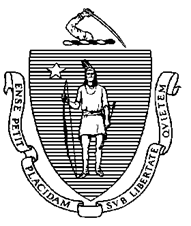 MAURA T. HEALEY		KATHLEEN E. WALSHGOVERNOR                                                                                                            	     SECRETARYKIMBERLEY DRISCOLL                                        		JEFF McCUE         LIEUTENANT GOVERNOR 		COMMISSIONER                                                                 NOTICE OF VIRTUAL MEETINGName of committee, board, etc:DTA Worcester Advisory BoardDate of meeting:September 6, 2023Time:1:00 p.m.-2:30 p.m.Virtual Meeting Platform:  ZOOMJOIN ZOOM MEETING – *SEE INSTRUCTIONS BELOW:  Host:  Charla Hixon  Host Contact Number:  508-754-1176 Ext. 139Topic: Worcester DTA Advisory Board Meeting:  Fall MeetingTime: Sep 6, 2023 01:00 PM Eastern Time (US and Canada)Join Zoom Meetinghttps://us02web.zoom.us/j/82233045332?pwd=QUNzYWZ4SGdlVkw2TXVJR2lOOXVPdz09 Meeting ID: 822 3304 5332Passcode: 125933One tap mobile+16468769923,,82233045332# US (New York)+16469313860,,82233045332# USDial by your location• +1 646 876 9923 US (New York)• +1 646 931 3860 US• +1 301 715 8592 US (Washington DC)• +1 305 224 1968 US• +1 309 205 3325 US• +1 312 626 6799 US (Chicago)• +1 386 347 5053 US• +1 408 638 0968 US (San Jose)• +1 507 473 4847 US• +1 564 217 2000 US• +1 669 444 9171 US• +1 669 900 6833 US (San Jose)• +1 689 278 1000 US• +1 719 359 4580 US• +1 253 205 0468 US• +1 253 215 8782 US (Tacoma)• +1 346 248 7799 US (Houston)• +1 360 209 5623 USMeeting ID: 822 3304 5332Find your local number: https://us02web.zoom.us/u/kEVsicl59Agenda Topics (anticipated to be discussed):Welcome/IntroductionGuest SpeakerDTA TAO Director UpdatesHealthy Incentive Program (HIP)DTA – Statewide Updates (Changes in Program and/or Business Process)Client-Centered Approach UpdateAdvisory Board Members’ Organization Information Sharing and UpdatesAdvisory Board Outreach EffortsMembers of the Community Feedback and Information Sharing UpdatesSuggestions for Agenda Topics for Next Meeting Open Discussion Adjournment 